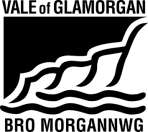 Application to Voteby Proxy(Postal Proxy - Elector) Application to Voteby Proxy(Postal Proxy - Elector) Application to Voteby Proxy(Postal Proxy - Elector) Office use onlyElector	  No.	Application to Voteby Proxy(Postal Proxy - Elector) Application to Voteby Proxy(Postal Proxy - Elector) Application to Voteby Proxy(Postal Proxy - Elector) About yourself				About yourself				About yourself				About yourself				About yourself				Please give your telephone number(s) for contactHome:Work::Your full namePlease give your telephone number(s) for contactHome:Work::Your full namePlease give your telephone number(s) for contactHome:Work::YourRegistration addressPlease give your telephone number(s) for contactHome:Work::YourRegistration addressPlease give your telephone number(s) for contactHome:Work::Please give your telephone number(s) for contactHome:Work::Do you wish to have a Proxy Vote for a limited period or a specific Election? If so, please state the date that you wish your Proxy Vote to expire:                                                                                                                      ……………………………………………… ………………………….Do you wish to have a Proxy Vote for a limited period or a specific Election? If so, please state the date that you wish your Proxy Vote to expire:                                                                                                                      ……………………………………………… ………………………….Do you wish to have a Proxy Vote for a limited period or a specific Election? If so, please state the date that you wish your Proxy Vote to expire:                                                                                                                      ……………………………………………… ………………………….Do you wish to have a Proxy Vote for a limited period or a specific Election? If so, please state the date that you wish your Proxy Vote to expire:                                                                                                                      ……………………………………………… ………………………….Do you wish to have a Proxy Vote for a limited period or a specific Election? If so, please state the date that you wish your Proxy Vote to expire:                                                                                                                      ……………………………………………… ………………………….Do you wish to have a Proxy Vote for a limited period or a specific Election? If so, please state the date that you wish your Proxy Vote to expire:                                                                                                                      ……………………………………………… ………………………….About your ProxySurname			Surname			Surname			ForenameForenameAbout your ProxyAddressAddressAddressAddressAddressPost Code					Relationship to you (if any)Post Code					Relationship to you (if any)Post Code					Relationship to you (if any)Post Code					Relationship to you (if any)Post Code					Relationship to you (if any)Please ensure that you have completed each section of this form correctly and then return it to:ELECTORAL SERVICESVALE OF GLAMORGAN COUNCIL CIVIC OFFICESBARRYCF63 4RUPlease ensure that you have completed each section of this form correctly and then return it to:ELECTORAL SERVICESVALE OF GLAMORGAN COUNCIL CIVIC OFFICESBARRYCF63 4RUPlease ensure that you have completed each section of this form correctly and then return it to:ELECTORAL SERVICESVALE OF GLAMORGAN COUNCIL CIVIC OFFICESBARRYCF63 4RUIf you have any questions regarding this form, please contact the Electoral Registration Office on:01446 709748If you have any questions regarding this form, please contact the Electoral Registration Office on:01446 709748If you have any questions regarding this form, please contact the Electoral Registration Office on:01446 709748Your Date of Birth: Please enter your date of birth in the boxes below in a DD MM YYYY format, writing clearly within the borders of the boxes, using a black pen.Today’s Date: …../……./………Your Date of Birth: Please enter your date of birth in the boxes below in a DD MM YYYY format, writing clearly within the borders of the boxes, using a black pen.Today’s Date: …../……./………Your Date of Birth: Please enter your date of birth in the boxes below in a DD MM YYYY format, writing clearly within the borders of the boxes, using a black pen.Today’s Date: …../……./………Application by Proxy to Vote by Post(Postal Proxy - Proxy)Application by Proxy to Vote by Post(Postal Proxy - Proxy)Application by Proxy to Vote by Post(Postal Proxy - Proxy)The Proxy’s DetailsPlease give your telephone number(s) for contactHome:Work::The Elector’s DetailsPlease give your telephone number(s) for contactHome:Work::Do you wish to have a Postal Vote for a limited period or a specific Election? If so, please state the date that you wish your Postal Vote to expire:                                                                                                                      ……………………………………………… ………………………….Do you wish to have a Postal Vote for a limited period or a specific Election? If so, please state the date that you wish your Postal Vote to expire:                                                                                                                      ……………………………………………… ………………………….Do you wish to have a Postal Vote for a limited period or a specific Election? If so, please state the date that you wish your Postal Vote to expire:                                                                                                                      ……………………………………………… ………………………….Do you wish to have a Postal Vote for a limited period or a specific Election? If so, please state the date that you wish your Postal Vote to expire:                                                                                                                      ……………………………………………… ………………………….Do you wish to have a Postal Vote for a limited period or a specific Election? If so, please state the date that you wish your Postal Vote to expire:                                                                                                                      ……………………………………………… ………………………….Do you wish to have a Postal Vote for a limited period or a specific Election? If so, please state the date that you wish your Postal Vote to expire:                                                                                                                      ……………………………………………… ………………………….If you wish your Postal Vote to be sent to an address OTHER than the registered address shown above, please give the address here and a brief reason as to why you have requested this: Address:……………………………………………………………………………………………………………………………………………….Reason:……………………………………………………………………If you wish your Postal Vote to be sent to an address OTHER than the registered address shown above, please give the address here and a brief reason as to why you have requested this: Address:……………………………………………………………………………………………………………………………………………….Reason:……………………………………………………………………If you wish your Postal Vote to be sent to an address OTHER than the registered address shown above, please give the address here and a brief reason as to why you have requested this: Address:……………………………………………………………………………………………………………………………………………….Reason:……………………………………………………………………If you wish your Postal Vote to be sent to an address OTHER than the registered address shown above, please give the address here and a brief reason as to why you have requested this: Address:……………………………………………………………………………………………………………………………………………….Reason:……………………………………………………………………If you wish your Postal Vote to be sent to an address OTHER than the registered address shown above, please give the address here and a brief reason as to why you have requested this: Address:……………………………………………………………………………………………………………………………………………….Reason:……………………………………………………………………If you wish your Postal Vote to be sent to an address OTHER than the registered address shown above, please give the address here and a brief reason as to why you have requested this: Address:……………………………………………………………………………………………………………………………………………….Reason:……………………………………………………………………Please indicate if any of the conditions below apply, as you may not be required to provide a specimen signature if you:Please indicate if any of the conditions below apply, as you may not be required to provide a specimen signature if you:Please indicate if any of the conditions below apply, as you may not be required to provide a specimen signature if you:Please indicate if any of the conditions below apply, as you may not be required to provide a specimen signature if you:Please indicate if any of the conditions below apply, as you may not be required to provide a specimen signature if you:Please indicate if any of the conditions below apply, as you may not be required to provide a specimen signature if you:Please ensure that you have completed each section of this form correctly and then return it to:ELECTORAL SERVICESVALE OF GLAMORGAN COUNCIL CIVIC OFFICESBARRYCF63 4RUPlease ensure that you have completed each section of this form correctly and then return it to:ELECTORAL SERVICESVALE OF GLAMORGAN COUNCIL CIVIC OFFICESBARRYCF63 4RUPlease ensure that you have completed each section of this form correctly and then return it to:ELECTORAL SERVICESVALE OF GLAMORGAN COUNCIL CIVIC OFFICESBARRYCF63 4RUPlease ensure that you have completed each section of this form correctly and then return it to:ELECTORAL SERVICESVALE OF GLAMORGAN COUNCIL CIVIC OFFICESBARRYCF63 4RUIf you have any questions regarding this form, please contact the Electoral Registration Office on:01446 709748If you have any questions regarding this form, please contact the Electoral Registration Office on:01446 709748Your Date of Birth: Please enter your date of birth in the boxes below in a DD MM YYYY format, writing clearly within the borders of the boxes, using a black pen.Today’s Date: …../……./………Your Date of Birth: Please enter your date of birth in the boxes below in a DD MM YYYY format, writing clearly within the borders of the boxes, using a black pen.Today’s Date: …../……./………Your Date of Birth: Please enter your date of birth in the boxes below in a DD MM YYYY format, writing clearly within the borders of the boxes, using a black pen.Today’s Date: …../……./………